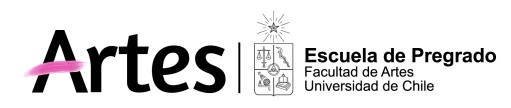 PROGRAMA ACTIVIDAD CURRICULAR20221. Nombre de la actividad curricularEvaluación2.Nombre de la actividad curricular en inglésEvaluation3. Unidad académica/ organismo de la unidad académica que lo desarrollaDepartamento de Música, Facultad de Artes, Universidad de Chile.4. Horas de trabajo presencial y no presencial81 horas totales.54 presencial.27 no presencial.5. Número de créditos SCT - Chile36. Propósito general del cursoEsta actividad curricular está orientada hacia la reflexión crítica sobre el proceso evaluativo y tiene como propósito que el estudiante formule criterios, indicadores e instrumentos basados en la formación por competencias en el ámbito laboral. Para ello, se desarrollará la modalidad de Taller donde el estudiante aprende haciendo colaborativamente y el profesor actúa como mediador de aprendizajes prácticos y aplicables para la valoración del desempeño de sus futuros estudiantes7. Competencias (y subcompetencias) a las que contribuye el curso3.1.- Identificar y abordar problemas inherentes al proceso de enseñanza – aprendizaje musical.3.1.1 Identifica criterios e indicadores para la construcción de instrumentos de evaluación válidos, objetivos y confiables, aplicados en la enseñanza musical especializada3.1.2 Determina los criterios de desempeño a través de una rúbrica para la evaluación de proceso3.1.3. Emite juicios evaluativos en relación con un estándar de desempeño, estableciendo diferentes niveles de logro8. Resultados de aprendizaje1.- Formula criterios e indicadores en una planificación para la evaluación de los aprendizajes2.- Aplica instrumentos en función de distintas estrategias de evaluación para la valoración del aprendizaje3.- Emite juicios evaluativos a través de la evaluación formativa para la retroalimentación de los aprendizajes9. Saberes/contenidosConcepto, estrategia, criterio, indicador e instrumento de evaluación.10. MetodologíasMetodologías activas: ABP, ABPr., ABR, Estudio de casos, Simulación.11. EvaluaciónCRITERIOS:Dominio conceptualConstrucción de instrumentosJuicio evaluativo frente a un caso dado-Evaluaciones que se realizan sobre la base de la aplicación práctica de los saberes tratados en el taller y sobre la base de revisión bibliográfica)-Evaluación de trabajos de creación de pautas evaluativas sobre un tópico en particular (Rúbricas, escalas de apreciación, lista de cotejos)12. Requisitos de aprobaciónNota final: 4.013. Palabras claveEvaluación, criterios, indicadores, calificación, validez, confiabilidadBibliografía Especializada(obligatoria)Albérola, R. P. (2001). La evaluación de las actividades musicales. Contextos Educativos, 4, 329-340.Andrade, H., & Atorresi, A. (2010). Comprendiendo las rúbricas. Enunciación, 15(1), 161-167.Cano García, E. (2015). Las rúbricas como instrumento de evaluación de competencias en educación superior: ¿uso o abuso?Elena, M., & García, C. (2008). La evaluación por competencias en la educación superior. Profesorado. Revista de Currículum y Formación de Profesorado, 12(3), 1-16.Chacón Solís, L. A. (2012). ¿Qué significa" evaluar" en música? Revista Electrónica Complutense de Investigación en Educación Musical, 9, 1-25. García Martínez, R. (2010). Evaluación de las estrategias metacognitivas en el aprendizaje de contenidos musicales y su relación con el rendimiento académico musical.Gracia, R. W. C., & Ortega, J. P. C. (2017). La evaluación del desempeño musical y el uso de rúbricas. DOCERE, (17), 28-31.Hamodi, C., López Pastor, V. M., & López Pastor, A. T. (2015). Medios, técnicas e instrumentos de evaluación formativa y compartida del aprendizaje en educación superior. Perfiles educativos, 37(147), 146-161Ochoa, R. F. (2000). Autorregulación, metacognición y evaluación. Acción pedagógica, 9(1), 4-11.Quintana Guerra, F., Mato Carrodeguas, M. D. C., & Robaina Palmés, F. (2011). La habilidad musical: evaluación e instrumentos de medida.Rusinek, G. (2004). Aprendizaje musical significativo. Revista electrónica complutense de investigación en educación musical, 1, 1-16.Bibliografía ComplementariaDepartamento de Pregrado. (2020). Orientaciones para la evaluación de aprendizajes y sus aplicaciones en un contexto de enseñanza remota de emergencia (ERT). Orientaciones para implementar docencia en línea. Vicerrectoría de Asuntos Académicos Universidad de Chile.Escamilla, J., Quintero, E., Venegas, E., Fuerte, K., Fernández, K., & Román, R. (2016). Evaluación del desempeño en el modelo educativo basado en competencias. Reporte EduTrends, mayo). Observatorio de Innovación Educativa del Tecnológico de Monterrey.Espigares Pinazo, M. J., & García Pérez, R. (2010). Evaluación de un modelo de gestión del conocimiento educativo-musical: El modelo Bordón. Revista de la Lista Electrónica Europea de Música en la Educación, 25, 49-64.Fernández March, A. (2011). La evaluación orientada al aprendizaje en un modelo de formación por competencias en la educación universitaria. REDU. Revista de Docencia Universitaria, 8(1), 11-34.Förster, C. E. (Ed.). (1905). El poder de la evaluación en el aula: mejores decisiones para promover aprendizajes. Ediciones UC. (Capítulo 7).Meliá, J. M. J., Such, J. G., Rodríguez, J. M. S., & Montolío, M. J. P. (2011). Diseño de procesos de evaluación de competencias: consideraciones acerca de los estándares en el dominio de las competencias. Bordón. Revista de pedagogía, 63(1), 125-145.Mendiola, M. S., & González, A. M. (2020). EVALUACIÓN del y para EL APRENDIZAJE: instrumentos y estrategias. Imagia Comunicación.Navarro, J. L. (2013). La evaluación musical en una escuela universitaria mexicana de música: opiniones del alumnado. Revista Electrónica de la Lista Europea Electrónica de Música en la Educación, 32, 19-52.Pérez Aldeguer, S. (2012). Una forma creativa de mejorar la evaluación y clasificar las prácticas en la educación musical. REICE. Revista Electrónica Iberoamericana sobre Calidad, Eficacia y Cambio en Educación.Ríos, E. M. (2020). La evaluación como proceso en la universidad del siglo XXI. Revista Metropolitana de Ciencias Aplicadas, 3(1), 102-109.